SUPPORTING STATEMENT - PART A USMA Admissions Procedures – 0702-00601. 	Need for the Information CollectionThe United States Military Academy (USMA) is under the immediate supervision and control of the Department of the Army (Section 4334(a), Title 10, United States Code (10 USC 4334(a)).  It operates under the jurisdiction of the Chief of Staff, United States Army (Department of the Army General Order No. 3, 10 February 1977).  It is funded as a separate operating agency (DFAS-IN Manual 37-100).   The mission of USMA is to educate, train, and inspire the Corps of Cadets so that each graduate is a commissioned leader of character committed the values of duty, honor, country; professional growth throughout a career as an officer in the United States Army; and a lifetime of selfless service to the nation.This information collection is required to guide qualified candidates through the successful completion of the USMA Admissions Process.  The data assists the USMA Department of Admissions, the Admissions Committee, and the Academic Board in determining the candidates who will annually fill the incoming USMA class.  This collection is authorized by Title 10, United States Code, Section 4346 which outlines the requirements for admission to the United States Military Academy, and Army Regulation 210-26, “United States Military Academy”.  Finally, the collection of this data complies with 5 CFR 1320.9.2. 	 Use of the InformationThe collection of information for USMA Admissions Procedures are collected via a single collection (0702-0060) that encompasses all three distinct phases:  Pre-Candidate Procedures, Candidate Procedures, and Accepted Candidate Procedures.  Pre-Candidate ProceduresDuring the pre-candidate phase of the USMA Admissions process, student information is obtained through on-line responses to advertising campaigns and inquiries via the Department of Admissions website, which permit potential candidates to request information on the US Military Academy. This initial student information is received via the Electronic Request for Information (ERI).  Once the ERI is processed, the individual’s name and email address are forwarded to the local USMA Admissions representative so that he or she can answer questions and give the candidate a local USMA point of contact.  All other information is retained in the Directorate of Admissions database until the potential candidate completes a Candidate Questionnaire (CQ).  The purpose of the ERI is to build and maintain contact with a group of individuals who may eventually be evaluated for admission to West Point.When an individual decides to apply for admission to West Point, he or she is required to complete a CQ.  The CQ is an on-line (electronic) tool that allows a potential candidate to provide relevant information to determine if they meet the minimum qualifications for admission to West Point and if they are competitive for admission.  Prior to completing individuals are considered “pre-candidates” until they have completed the Candidate Questionnaire and are determined to be competitive for admission to West Point.  Interested applicants will navigate to the Department of Admissions website:  www.westpoint.edu/admissions, to begin the process.  Once on the website, interested applicants will click on the apply link which reflects the dates the application window will be open, as well as the basic requirements for starting an application.  Once the applicant determines that he or she meets the basic requirements, he or she will then click on the start application radio button, which takes them to the CQ.  The CQ includes the Agency Disclosure Notice (ADN), Privacy Act Statement (PAS) and instructions.The CQ collects the following data for application of admission to USMA:  applicant’s name, SSN, gender, contact information, race, ethnicity, citizenship, Congressional District, high school, class rank, standardized test scores, sport and other extracurricular participation, Military service, release of information authorization, remarks, and interest in attended other institutions, and competing for a Reserve Officer Training Corps (ROTC) scholarship.  The Directorate of Admissions at USMA utilizes the data collected from the CQ to evaluate the admissibility of potential candidates for USMA.  Once an applicant completes the CQ, he or she will receive an email thanking them for their interest in the U.S. Military Academy (a copy of the thank-you email is provided with this PRA package for OMB review).  Additionally, applicants receive an email containing their unique West Point ID and password which will allow them to access their information and continue the admissions process via their candidate portal. Candidate ProceduresDuring the Candidate phase of the USMA Admissions process, student information obtained via the Candidate Questionnaire is used to inform the decisions by Admissions Department personnel on whether to allow potential candidates to continue the USMA admissions process.  If a candidate is determined not to be competitive for admission, no further information is collected, and the information collected via the CQ is retained in the Directorate of Admissions database for the rest of the Admissions cycle.  The reason the information is retained is to allow non-competitive candidates the opportunity to continue the admission process should they improve their files.  Candidates determined to be competitive for admission are granted access to the Candidate Kit (CK).  Once a candidate is granted access to the CK the information from the CQ is transferred to form the basis of a candidates USMA admissions file.  Candidates who are competitive for admission to USMA are granted access to the CK on or about 1 August of the year they are applying for admission.  In order to gain access to the CK, candidates will navigate to the Directorate of Admissions website at www.westpoint.edu/admissions, to begin the process.  Once a candidate gains access to the website, he or she will log into his or her portal using the unique candidate ID and password they were provided when they completed the CQ.  Once the correct login information is validated, the candidate is directed to their portal page home screen which will show the candidate the progress he or she has made on their USMA application.  The candidate completes the various portions within the CK at his or her own pace and can also monitor when the request for academic information and the school official evaluations have been completed by guidance counselors and designated individuals.  The CK includes the Agency Disclosure Notice (ADN), Privacy Act Statement (PAS) and instructions.        The CK represents the actual application a candidate must complete to compete for admission to West Point, and without it, the Directorate of Admissions, the Admissions Committee, and the Academic Board would be unable to effectively select the most qualified applicants for admission to the United States Military Academy.  Also covered under this collection are the candidate admissions interviews conducted on behalf of the Directorate of Admissions by USMA Field Force representatives.  These interviews allow the Directorate of Admissions and the Admissions Committee to make more informed decisions on some candidates.   The interview is not a mandatory requirement but is encouraged if there is a field force representative living near the candidate.  Of the approximately 15,000 candidates who open a file, approximately 4000 of them sit for an interview.  Once the interviews are conducted, the field force representative then uploads the West Point Admissions Interview Report form into the candidate’s portal page.  Accepted Candidate ProceduresDuring the Accepted Candidate phase of the USMA Admissions process, student information is obtained via the on-line (electronic) Candidate Questionnaire (CQ) and Candidate Kit (CK). This information informs the Admissions Committee on whether to offer candidates an Appointment of Admission to the United States Military Academy.  If a candidate is denied an appointment, his or her information is retained in the Directorate of Admissions database, which resides within the Academy Management System (AMS), for the rest of the admission cycle (which runs from August through June).  This procedure is in place in the event a candidate chooses to re-apply for admission during the next admissions cycle.  Candidates who are offered admissions must log onto the USMA Admissions website at https://candidate.westpoint.edu/, and either accept or decline the offer of admission.  If a candidate declines his/her selection/offer, his/her file is closed, and the information is retained in the AMS database for a maximum of five years in the event the candidate decides to apply for admission at a later date.  Candidates who accept their offers must submit all required information as directed in the Instructions for Candidates Accepted Admission booklet, which they can access via their candidate portal page.  Once candidates accept their offers of admission, they are granted additional electronic access to various admissible materials via their established candidate portal.  Candidates gain access to their portal using their unique candidate ID and password provided when they complete their Candidate Questionnaire (CQ).  Once the correct login information is validated, the candidate is directed to their portal page home screen which will show the candidate the progress he or she has made towards the completion of the forms required prior to reporting as a New Cadet.  The candidate completes the various portions within the Admissible kit (Admit Kit) by downloading, printing, and completing the following forms:USMA Form 6-154, Certificate of AuthorizationParents’ Statement of Consent, USMA Form 5-519 (completed only if candidate is not 18 prior to USMA Reception day)DD Form 2813 Department of Defense Active Duty/Reserve/Guard/Civilian Forces Dental ExaminationImmunization Record – USMA Form 40-1MEDCOM Form 829 - Initial Entry Tuberculosis (TB) Risk Assessment ToolVision Examination Form – USMA Form 5-490USMA Form 5-521, Police Records CheckCandidates will then upload their completed forms into their established candidate portal or send them to USMA Admissions electronically.  In addition to completing the aforementioned forms, admitted candidates also submit information through their portal page.  Admitted candidates complete this information at their own pace and can ensure the information has been received and process by the USMA Admissions office by logging in and checking the dashboard on their individual portal pages.  This transparency is necessary so in the event a form does not make it to the Admissions office, the candidate and inquire with the admissions officer, dentist, local law enforcement agency, or school official as to the status.  This ensures a candidate’s acceptance into USMA is not jeopardized due to a missing form.  The Admit Kit includes the Agency Disclosure Notice (ADN), Privacy Act Statement (PAS) and instructions.Biographical information, as well as travel, uniforms sizes, and computer preferences continue to be collected electronically, but now reside within the candidate’s on-line portal. The information collected through the Admit Kit represents the final information required from candidates prior to them showing up on West Point Reception Day.  This information ensures the candidates transition from high school students to members of the Corps of Cadets goes as smoothly and seamlessly as possible.3. 	Use of Information Technology100 percent of the Admissions data is collected on-line through the USMA Admissions website.  Candidates provide this required information by either completing an on-line entry form or a fillable PDF version of the form, or either uploading the form back onto their Candidate Portal or submitting to their admissions officer via fax machine.   All Admissions data is maintained in the Directorate of Admissions database managed by USMA’s Systems Engineering Branch.  The database and database interfaces are managed under the Academy Management System (AMS).4. 	Non-duplicationThere is minimal duplication from respondents. The only duplication of information collection occurs when candidates complete the Candidate Personal Data Record (CPDR).  Some basic personal information (name, age, date of birth, high school graduation year) is required that was already collected when the candidate completed the Candidate Questionnaire.  This duplication is required due to the management of information between two databases – one for all candidates and one for candidates competitive for admission.  There are no systems readily available that collect, nor can be modified to collect, the information requested from this collection.  Additionally, some basic personal information may be duplicated (name, date of birth, etc.) when a candidate completes a form that is printed from their Candidate Portal, and then uploaded back onto the USMA Admissions website.  Implementation of the on-line Candidate Portal and electronic admissions process has significantly decreased the collection of personal data.5.  	Burden on Small BusinessThis information collection does not impose a significant economic impact on a substantial number of small businesses or entities.6.  	Less Frequent CollectionFailure to conduct the collection of this data would negatively impact the US Military Academy's means of establishing a candidate base for admitting qualified candidates. West Point receives 75,000 inquires each year from students in elementary to high school grades.  Additionally, each year, over 15,000 candidates are granted access to the CK (with approximately 4500 working it to completion).  Limiting the use of these data gathering programs would hinder the Academy's ability to select the best and brightest students for admission.  Finally, failure to conduct the collection of this data would negatively impact the US Military Academy's ability to smoothly transition admitted candidates in the Corps of Cadets.  Limiting the use of this data gathering program would significantly increase the amount of time and effort required by USMA receive and integrate New Cadets into their new formations; thus, taking away training time that would otherwise be utilized completing Basic Office Leader Course (BOLC) Level -1 tasks.7.  	Paperwork Reduction Act GuidelinesThis collection of information does not require collection to be conducted in a manner inconsistent with the guidelines delineated in 5 CFR 1320.5(d)(2).8.  	Consultation and Public CommentsPart A: PUBLIC NOTICE A 60-Day Federal Register Notice (FRN) for the collection published on Wednesday, July 14, 2021.  The 60-Day FRN citation is 86 FR 37136.No comments were received during the 60-Day Comment period.A 30-Day Federal Register Notice for the collection published on Monday, March 28, 2022.  The 30-Day FRN citation is 87 FR 17274.Part B: CONSULTATIONNo additional consultation apart from soliciting public comments through the Federal Register was conducted for this submission.9. 	Gifts or PaymentNo payments or gifts are being offered to respondents as an incentive to participate in the collection.10. 	ConfidentialityA draft copy of the Systems of Records Notice (SORN) - Academy Management System, A150-1 USMA - has been provided with this package for OMB review.  Information collected is protected under the Privacy Act of 1974 as amended.  Respondents are assured confidentiality through the Privacy Act Statements on the applicable collection documents (please see item #2).  The AMS system abides by the Department of Defense cyber security policies and requirements.  The AMS system is located in secure facilities and is adequately protected on secure servers.  Electronically and optically stored records are maintained in fail-safe system software with protected access.  The web pages are protected by Secure Layer (SSL, i.e. HTTPS).  Records are accessible only to authorized persons with a need-to-know who are properly screened, cleared and trained to perform official duties.  Access is controlled by role-based controls leveraging active directory authentication.  Buildings employ alarms or rooms that are security-controlled areas accessible only to authorized personnel.  The information is protected by unique login and passwords which prevents access, browsing and misuse of personal data by unauthorized users.A draft copy of the PIA (Academy Management System (AMS) DA 03899 Sections 1 and 2 have been provided with this package for OMB review. The records retention of cadets who are commissioned becomes part of his/her Official Military Personnel File.  Records on individuals not commissioned are destroyed after 5 years.  Microfilmed records maintained by USMA, on individuals who graduate, are permanent; hard copy files are destroyed after being microfilmed.11. 	Sensitive Question, During the Pre-candidate phase of the USMA Admissions process, questions regarding gender, race, and ethnicity are asked. These questions are necessary because West Point strives to maintain a class composition of top scholars, leaders and athletes of all genders and ethnicities. We fully believe that a diverse collegiate environment helps stimulate the educational experience for all cadets within the United States Military Academy.  10 U.S.C. 3013 and 4334 outline the authority to collect this information.  All race, ethnicity, and gender information are obtained in a manner consistent with the Tabulation Working Group of the Interagency Committee for the Review of Standards Data on Race and Ethnicity’s (December 15, 2000) guidance in the Provisional Guidance on the Implementation of the 1997 Standards for Federal Data on Race and Ethnicity.  During the Candidate phase of the USMA Admissions process, questions about gender are asked. USMA does not ask candidate’s religious preference, nor do we ask if they have a disability as the disability issue is addressed during the medical screening process which is administered by the Department of Defense Medical Examination Review Board (DODMERB).  These questions are necessary because West Point strives to maintain a class composition of top scholars, leaders and athletes of both genders.  We fully believe that a diverse collegiate environment helps stimulate the educational experience for all cadets within the United States Military Academy.  10 U.S.C. 3013 and 4334 outline the authority to collect this information.During the Accepted Candidate phase of the USMA Admissions process, questions about gender and religious preference are asked. These questions are necessary because West Point strives to maintain a class composition of top scholars, leaders and athletes of all genders and religious backgrounds. We fully believe that a diverse collegiate environment helps stimulate the educational experience for all cadets within the United States Military Academy.  10 U.S.C. 3013 and 4334 outline the authority to collect this information.  All gender and religious preference information is obtained in a manner consistent with current OMB standards.  A Social Security Number Justification Memo is provided in this package to grant authority for SSN collection.12. 	Respondent Burden, and its Labor CostsPart A:  Estimation of Respondent Burden – USMA Admissions ProceduresNumber of respondents is approximately (reference charts below)The respondent total of 28,000 consists of 5,000 candidates, 20,000 school officials, and 3,000 employers.Part B:   Labor Cost of Respondent BurdenUtilizing the United States Department of Labor Wage and Hours Division’s Federal Minimum Wage of $7.25 (effective July 24th 2009 https://www.minimum-wage.org/federal), it is estimated the annual labor costs to respondents during the pre-candidate phase of the USMA Admissions process are $72,500.Utilizing the United States Department of Labor Wage and Hours Division’s Federal Minimum Wage of $7.25 (effective July 24th 2009), https://www.dol.gov/whd/flsa/  it is estimated the annual labor costs to respondents during the candidate phase of the USMA Admissions process are $115,118.Utilizing the United States Department of Labor Wage and Hours Division’s Federal Minimum Wage of $7.25 (July 24th 2009, http://dol/gov/topic/wages/minimumwagt.htm) it is estimated the annual labor costs to respondents during the accepted candidate phase of the USMA Admissions process are $6,941.13. 	Respondent Costs Other Than Burden Hour CostsThere are no annualized costs to respondents other than the labor burden cost addressed in Section 12 of this document to complete the collection. 14. 	Cost to the Federal GovernmentPre-Candidate ProceduresThis wage was taken from the OPM website used for our admission technicians with a salary of a GS-06, Step 5 who process the forms.  https://www.federalpay.org/gs/2022/newyork.Candidate ProceduresThis wage was taken from the OPM website used for our admission technicians with a salary of a GS-06, Step 5 who process the forms. https://www.federalpay.org/gs/2022/newyorkAccepted Candidate Procedures*This wage was taken from the OPM website, used for our admission technicians with salary of a GS-06, Step 5 who process the forms. https://www.federalpay.org/gs/2022/newyork.  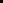 Total overall costs to the federal government for this collection are $648,314 ($629,914 for personnel costs, and $18,400 for overhead costs).15. 	Reasons for Change in Burden Previous submissions of this information collection request did not consider duplicate respondents (the same respondent responding to multiple collection instruments). This has now been taken in to account, altering the burden and making it more accurate. This has resulted in a significant decrease in total responses and a corresponding decrease in cost burden. Total time burden has not changed much because roughly the same amount of time is being spent on the information collections. It is just spread out over less respondents. The removal of USMA Form 5-515 and DD Form 2813 has also contributed to a decrease in burden. These are the only changes that are not simply a result of calculation changes. The costs associated with processing this collection have increased due to an increase in the salary of a GS-4, Step 5 employee.16. 	Publication of ResultsThe results of this information collection will not be published.17. 	Non-Display of OMB Expiration DateWe are not seeking approval to omit the display of the expiration date of the OMB approval on the collection instrument. 18. 	Exceptions to "Certification for Paperwork Reduction Submissions"We are not requesting any exemptions to the provisions stated in 5 CFR 1320.9Summary of Changes from Previously Approved Collection Previous submissions of this information collection request did not consider duplicate respondents (the same respondent responding to multiple collection instruments). This has now been taken in to account, altering the burden and making it more accurate.Costs to the federal government increased due to increased salaries for GS employeesThe USMA Form 5-515 (Request for Final Transcripts) has been eliminated The Tattoo form has now been incorporated into the Candidate Portal and no longer exists as a stand-alone form DD Form 2813 has been removed from this package because it is already approved and accounted for under OMB Control Number 0720-0020.Estimation of Respondent Burden Hours – Pre-Candidate Procedures (CQ)Estimation of Respondent Burden Hours – Pre-Candidate Procedures (CQ)Estimation of Respondent Burden Hours – Pre-Candidate Procedures (CQ)Estimation of Respondent Burden Hours – Pre-Candidate Procedures (CQ)Estimation of Respondent Burden Hours – Pre-Candidate Procedures (CQ)Estimation of Respondent Burden Hours – Pre-Candidate Procedures (CQ)Number of RespondentsNumber of Responses per RespondentNumber of Total Annual ResponsesResponse Time Respondent Burden Hours Electronic Request for Information (unique responders)60,000160,0005 Minutes5,000 HoursCandidate Questionnaire (unique responders)15,000115,00020 Minutes5,000 HoursTOTAL/AVERAGE75,000175,0008 Minutes10,000 HoursEstimation of Respondent Burden Hours – Candidate Procedures (CK)Estimation of Respondent Burden Hours – Candidate Procedures (CK)Estimation of Respondent Burden Hours – Candidate Procedures (CK)Estimation of Respondent Burden Hours – Candidate Procedures (CK)Estimation of Respondent Burden Hours – Candidate Procedures (CK)Estimation of Respondent Burden Hours – Candidate Procedures (CK)Number of RespondentsNumber of Responses per RespondentNumber of Total Annual ResponsesResponse Time (Amount of time needed to complete collection instrument)Respondent Burden Hours (Total annual responses multiplied by response time) Please compute these into hoursSchool Official’s Evaluation (4 SOEs per candidate)20,000120,00010 minutes3,333.3 hoursRequest for Academic Information5,00015,00010 minutes833.3 hoursCandidate Personal Data Record5,00015,00010 minutes833.3 hoursCandidate Activities Record5,00015,00010 minutes833.3 hoursCandidate Statements5,00015,00045 minutes 3,750 hoursUSMA FORM 5-518 – Employer’s Evaluation3,00013,00010 minutes500 hoursSupplemental Information4,00014,00010 minutes 666.7 hoursCandidate Fitness Assessment5,00015,00060 minutes5,000 hoursAdmissions Interview Report1,80011,80030 minutes900 hoursTOTAL/AVERAGE28,000 135.68 Minutes (Avg. Respondent)16,650 hoursEstimation of Respondent Burden Hours – Accepted Candidate ProceduresEstimation of Respondent Burden Hours – Accepted Candidate ProceduresEstimation of Respondent Burden Hours – Accepted Candidate ProceduresEstimation of Respondent Burden Hours – Accepted Candidate ProceduresEstimation of Respondent Burden Hours – Accepted Candidate ProceduresEstimation of Respondent Burden Hours – Accepted Candidate ProceduresNumber of RespondentsNumber of Responses per RespondentNumber of Total Annual ResponsesResponse Time (Amount of time needed to complete the collection instrument)Respondent Burden Hours (Total Annual Responses multiplied by Response Time) Please compute these into hoursUSMA FORM 6-154 Certificate of Authorization1250112503 Minutes62.5 HoursUSMA FORM 5-519 Parents Statement of Consent1250112505 Minutes104.2 Hours USMA Form 40-1 USMA Immunization Record12501125015 Minutes312.5 Hours  Form 5-490 Vision               Examination Form 1250112505 Minutes104.2 HoursPolice Record Check, USMA Form 5-5211250112505 Minutes104.2 HoursMEDCOM Form 829 Initial Entry Tuberculosis (TB) Risk Assessment Tool12501125010 Minutes 208.3 HoursTOTAL/AVERAGE1,250 143 Minutes(Avg. Respondent)896 HoursOverall Total/Average for Admissions Process81,25027,546 HoursLabor Costs of Respondent Burden - Pre-Candidate Procedures (CQ)Labor Costs of Respondent Burden - Pre-Candidate Procedures (CQ)Labor Costs of Respondent Burden - Pre-Candidate Procedures (CQ)Labor Costs of Respondent Burden - Pre-Candidate Procedures (CQ)Labor Costs of Respondent Burden - Pre-Candidate Procedures (CQ)Labor Costs of Respondent Burden - Pre-Candidate Procedures (CQ)Number of Respondents Response Time per Response Respondent Hourly Wage Labor Burden Per ResponseTotal Labor Burden Electronic Request for Information60,0005 Minutes7.25/Hour$.60$36,250Candidate Questionnaire15,00020 Minutes$7.25/Hour$2.42$36,250Total/Average75,0008 Minutes or $7.25/Hour$0.97$72,500Labor Costs of Respondent Burden – Candidate Procedures (CK)Labor Costs of Respondent Burden – Candidate Procedures (CK)Labor Costs of Respondent Burden – Candidate Procedures (CK)Labor Costs of Respondent Burden – Candidate Procedures (CK)Labor Costs of Respondent Burden – Candidate Procedures (CK)Labor Costs of Respondent Burden – Candidate Procedures (CK)Number of RespondentsResponse Time per ResponseRespondent Hourly WageLabor Burden Per ResponseTotal Labor BurdenSchool Official’s Evaluation (4 SOEs per candidate)20,00010 minutes $7.25/Hour$1.21$24,166.67Request for Academic Information (RAI)5,00010 minutes $7.25/Hour$1.21$6,041.67Candidate Personal Data Record (CPDR)5,00010 minutes $7.25/Hour$1.21$6,041.67Candidate Activities Record (CAR)5,00010 minutes $7.25/Hour$1.21$6,041.67Candidate Statements (CS)5,00045 minutes  $7.25/Hour$5.44$27,187.50USMA FORM 5-518 – Employer’s Evaluation3,00010 minutes$7.25/Hour$1.21$3,625Supplemental Information (SI)4,00010 minutes $7.25/Hour$1.21$4,833.33Candidate Fitness Assessment (CFA)5,00060 minutes$7.25/Hour$7.25$36,250Admissions Interview Report (AIR)1,80030 minutes    $7.25/Hour$3.63$6,525TOTAL/AVERAGE28,00035.68 Minutes $7.25/Hour$4.31(Average)$120,713Labor Costs of Respondent BurdenLabor Costs of Respondent BurdenLabor Costs of Respondent BurdenLabor Costs of Respondent BurdenLabor Costs of Respondent BurdenLabor Costs of Respondent BurdenNumber of RespondentsResponse Time per ResponseRespondent Hourly WageLabor Burden Per ResponseTotal Labor BurdenUSMA Form 6-154 Certificate of Authorization 1,2503 Minutes    $7.25/Hour$.36$453.13USMA Form 5-519 Parents Statement of Consent1,2505 Minutes  $7.25/Hour$.60$752.21USMA Form 40-1 Immunization Record1,25015 Minutes $7.25/Hour$1.81$2,265.63USMA Form 5-490 Vision Examination Form1,2505 Minutes     $7.25/Hour$.60$755.21USMA Form 5-521 Police Records Check1,2505 Minutes   $7.25/Hour$.60$755.21MEDCOM Form 829  Initial Entry TB RAT Tuberculosis (TB) Risk Assessment Tool 1,250 10 Minutes        $7.25/Hour$1.21$1510.42TOTAL/AVERAGE1,25043 Minutes$7.25/Hour$5.20$6,495Overall Total/Average for the Admissions Process104,250 (unique responses)27,546 Hours 7.25/Hour $199,708Labor Costs to the Federal Government (Pre-Candidate)Labor Costs to the Federal Government (Pre-Candidate)Labor Costs to the Federal Government (Pre-Candidate)Labor Costs to the Federal Government (Pre-Candidate)Electronic Request for Information Candidate QuestionnaireTotalNumber of Responses 60,00015,00075,000Processing Time per Response (in hours) .0833 Hours.33 Hours8 Minutes(Avg. Response)Hourly Wage of Worker(s) Processing Responses* $22.87/Hour$22.87/Hour$22.87/HourCosts to Process Each Response (Processing Tine per Response multiplied by Hourly Wage of Worker(s) Processing Responses)$1.91$7.54$3.05(Avg. Response)Total Cost to Process Responses (Costs to Process Each Response Multiplied by Number of Responses $114,350$114,350$228,700Operational and Maintenance Costs (Pre-Candidate)Operational and Maintenance Costs (Pre-Candidate)Operational and Maintenance Costs (Pre-Candidate)Operational and Maintenance Costs (Pre-Candidate)Operational and Maintenance Costs (Pre-Candidate)Operational and Maintenance Costs (Pre-Candidate)Operational and Maintenance Costs (Pre-Candidate)EquipmentPrintingPostageSoftware PurchasesLicensing CostsOtherTotal$0$0$0$0$4,000$2500$6500Total Cost to the Federal Government (Pre-Candidate)Total Cost to the Federal Government (Pre-Candidate)Total Cost to the Federal Government (Pre-Candidate)Operational and Maintenance CostsLabor Cost to the Federal GovernmentTotal Costs (O&M Costs + Labor Costs)$6500$228,700$235,200Labor Costs to the Federal Government (Candidate)Labor Costs to the Federal Government (Candidate)Labor Costs to the Federal Government (Candidate)Labor Costs to the Federal Government (Candidate)Labor Costs to the Federal Government (Candidate)Labor Costs to the Federal Government (Candidate)Labor Costs to the Federal Government (Candidate)Labor Costs to the Federal Government (Candidate)Labor Costs to the Federal Government (Candidate)Labor Costs to the Federal Government (Candidate)Labor Costs to the Federal Government (Candidate)SOERAICPDRCARCSUSMA 5-518SICFAAIRTOTALNumber of Responses20,0005,0005,0005,0005,0003,0004,0005,0001,80053,800Processing Time per Response10 min.10 min.10 min.10 min.45 min.10 min.10 min.60 min.30 min.18.58 min.(Avg.)Hourly Wage of Workers Processing Responses$22.87$22.87$22.87$22.87$22.87$22.87$22.87$22.87$22.87$22.87Cost to Process Each Response$3.81$3.81$3.81$3.81$17.15$3.81$3.81$22.87$11.44$7.08(Avg.)Total Cost to Process Responses$76,200$19,050$19,050$19,050$85,750$11,430$15,240$114,350$20,592$380,712Operational and Maintenance Costs (Candidate)Operational and Maintenance Costs (Candidate)Operational and Maintenance Costs (Candidate)Operational and Maintenance Costs (Candidate)Operational and Maintenance Costs (Candidate)Operational and Maintenance Costs (Candidate)Operational and Maintenance Costs (Candidate)EquipmentPrintingPostageSoftware PurchasesLicensing CostsOtherTotal$0$0$0$0$4,000$2,500$6,500Total Cost to the Federal Government (Candidate)Total Cost to the Federal Government (Candidate)Total Cost to the Federal Government (Candidate)Operational and Maintenance CostsLabor Cost to the Federal GovernmentTotal Costs (O&M Costs + Labor Costs)$6,500$380,712$387,212Labor Costs to the Federal Government (Accepted Candidate)Labor Costs to the Federal Government (Accepted Candidate)Labor Costs to the Federal Government (Accepted Candidate)Labor Costs to the Federal Government (Accepted Candidate)Labor Costs to the Federal Government (Accepted Candidate)Labor Costs to the Federal Government (Accepted Candidate)Labor Costs to the Federal Government (Accepted Candidate)Labor Costs to the Federal Government (Accepted Candidate)USMA Form 6-154USMA Form 5-519USMA Form 40-1USMA Form 5-490USMA Form 5-521MEDCOM 829 TB RATTOTALNumber of Responses1,2501,2501,2501,2501,2501,2507,500Processing Time per Response3 min.5 min.15 min.5 min.5 min.10 min.7.17 min.(Avg.)Hourly Wage of Workers Processing Responses$22.87$22.87$22.87$22.87$22.87$22.87$22.87Cost to Process Each Response$1.14$1.91$5,72$1.91$1.91$3.81$2,73(Avg.)Total Cost to Process Responses$1,425$2,388$7,150$2,388$2,388$4,763$20,502Operational and Maintenance Costs (Accepted Candidate)Operational and Maintenance Costs (Accepted Candidate)Operational and Maintenance Costs (Accepted Candidate)Operational and Maintenance Costs (Accepted Candidate)Operational and Maintenance Costs (Accepted Candidate)Operational and Maintenance Costs (Accepted Candidate)Operational and Maintenance Costs (Accepted Candidate)EquipmentPrintingPostageSoftware PurchasesLicensing CostsOtherTotal$0 $0$3,900$0$1,000$500$5400Total Cost to the Federal Government (Accepted Candidate)Total Cost to the Federal Government (Accepted Candidate)Total Cost to the Federal Government (Accepted Candidate)Operational and Maintenance CostsLabor Cost to the Federal GovernmentTotal Costs (O&M Costs + Labor Costs)$5400$20,502$25,902